СТАН ВИКОНАННЯРекомендацій парламентських слухань на тему: "Реформи галузі інформаційно-комунікаційних технологій та розвиток інформаційного простору України", схвалені постановою Верховної Ради України від 31.03.2016 № 1073-VIIIКиїв,    12.04.2017Загальні показники виконання Рекомендацій парламентських слуханьСтан виконання Рекомендацій парламентських слухань по окремих сегментах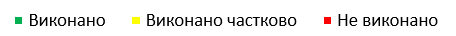 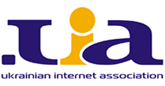 ІНТЕРНЕТ АСОЦІАЦІЯ УКРАЇНИ04053, Київ, вул.О.Гончара,15/3,оф. 22 тел./факс: (044) 2782925; info@inau.uawww.inau.uaПункт Рекомендацій парламентських слухань на тему: "Реформи галузі інформаційно-комунікаційних технологій та розвиток інформаційного простору України", схвалених постановою Верховної Ради України від 31.03.2016 № 1073-VIIIСтан виконанняПриміткиЩодо формування державної політики у сфері інформаційно-комунікаційних технологійЩодо формування державної політики у сфері інформаційно-комунікаційних технологійЩодо формування державної політики у сфері інформаційно-комунікаційних технологій1) Верховній Раді України: забезпечити першочерговий розгляд та ухвалення законодавчих ініціатив, спрямованих на створення цілісної правової системи з питань розвитку інформаційно-комунікаційних технологій, зокрема:законопроектів щодо електронних комунікацій та змін до деяких законодавчих актів України, визначених Президентом України як невідкладні для позачергового розгляду Верховною Радою України; проекту Закону України про електронні довірчі послуги (реєстр. № 2544а) з метою виконання Угоди про асоціацію між Україною, з однієї сторони, та Європейським Союзом, Європейським співтовариством з атомної енергії і їхніми державами-членами, з іншої сторони;1. Проект Закону про електронні довірчі послуги (реєстр. № 2544а) відкликано 14.04.2016.2. Проект Закону про електронні довірчі послуги від 17.05.2016 № 4685.07.02.2017 законопроект передано на повторне друге читання.3. Зареєстровані:проект Закону про електронні комунікації                         № 3549-1 від 11.12.2015 (розгляд відкладено);проект Закону про електронні комунікації                     № 3549-3 від 29.09.2016 (розгляд відкладено);проект Закону про  електронні комунікації                    № 3549-4 від 30.09.2016 (розгляд відкладено);проект Закону про державне управління та регулювання у сфері електронних комунікацій               № 5285 від 18.10.2016Виконано частковозаконопроектів, внесених на розгляд Верховної Ради України на виконання Плану заходів щодо дерегуляції господарської діяльності, затвердженого розпорядженням Кабінету Міністрів України від 18 березня 2015 року № 357-р;1) розроблення та внесення на розгляд Кабінету Міністрів України проекту Закону України про електронні довірчі послуги  від 17.05.2016 № 4685.2) розроблення та внесення на розгляд Кабінету Міністрів України проекту Закону України “Про електронну документацію та електронний документообіг” (нова редакція)3) розроблення та внесення на розгляд Кабінету Міністрів України проекту Закону України “Про внесення змін до Закону України “Про розповсюдження примірників аудіовізуальних творів, фонограм, відеограм, комп’ютерних програм, баз даних”4) розроблення та внесення на розгляд Кабінету Міністрів України проекту Закону України “Про радіочастотний ресурс України” (нова редакція) (№ 5051 від 30.08.2016)5) розроблення та внесення на розгляд Кабінету Міністрів України проекту Закону України “Про внесення змін до деяких законодавчих актів України щодо повідомного принципу провадження діяльності у сфері телекомунікацій”6) розроблення та внесення на розгляд Кабінету Міністрів України проекту Закону України “Про доступ до інфраструктури об’єктів будівництва, транспорту, електроенергетики для розвитку телекомунікаційних мереж»ВиконаноНе виконаноНе виконаноВиконаноНе виконаноВиконанозабезпечити недопущення перехресного субсидіювання однієї галузі інформаційної сфери за рахунок іншої;В частині недопущення прийняття законопроектів про запровадження додаткового збору з ринку телекомунікацій на розвиток національної кінематографії (законопроект № 1359 від 10.12.2014). Разом з тим, не опрацьовано механізм убезпечення від впровадження перехресного субсидіювання.Виконано частково.ініціювати створення більш сприятливих умов оподаткування для суб’єктів господарювання ІКТ-галузі та сприяти розвитку малого бізнесу шляхом запровадження економічних стимулів для ІКТ-бізнесу з наступним моніторингом економічного ефекту зазначених стимулів;Не виконаноініціювати заходи із створення єдиного парламентського інформаційного простору, зокрема для забезпечення ефективного міжпарламентського співробітництва;Не виконано2) Кабінету Міністрів України:утворити центральний орган виконавчої влади, що забезпечуватиме формування та/або реалізацію державної політики у сферах ІКТ та зв’язку, розвитку інформаційного суспільства, інформатизації, телекомунікацій, програмування, інформаційної безпеки та кібербезпеки, впровадження технологій електронного урядування, електронного документообігу, електронного підпису тощо. Передати зазначеному органу повноваження інших органів виконавчої влади, що стосуються сфери ІКТ та зв’язку, чітко розмежувати повноваження між органами виконавчої влади в зазначених сферах відповідно до законодавства Європейського Союзу;Не виконановизначити моделі роботи ІКТ-служб органів державної влади, включаючи роль, повноваження та організаційну структуру відповідно до кращих міжнародних практик;Не виконанорозробити та подати на розгляд Верховної Ради України:законопроекти про Державну програму розвитку інформаційно-комунікаційних технологій в Україні; про електронну ідентифікацію; з питань електронних адміністративних послуг,надання медичних послуг із застосуванням інформаційно-комп’ютерних технологій, дистанційного навчання, аудіовізуальних медіапослуг, вільного та спільного використання публічних інформаційних ресурсів та даних, користування радіочастотним ресурсом, які мають бути розроблені на засадах імплементації законодавства Європейського Союзу та міжнародного права із залученням провідних вчених і фахівців Національної академії наук України, національних галузевих академій наук, наукових установ, вищих навчальних закладів та громадських організацій, представників бізнесу сфери ІКТ; щодо особливостей державно-приватного партнерства у сфері електронного урядування та інших законопроектів з розвитку інформаційного суспільства;1.  Проект Закону про електронні довірчі послуги від 17.05.2016 № 4685.2. Проект Закону про внесення змін до Закону України "Про радіочастотний ресурс України" (щодо забезпечення умов ефективного використання радіочастотного ресурсу) від 09.08.2016 № 5019.3. Проект Закону про радіочастотний ресурс України від 30.08.2016 № 5051.Виконано частковозаконодавчі акти щодо заборони припинення функціонування або вилучення комп’ютерної техніки під час проведення слідчих дій стосовно суб’єктів господарювання ІКТ-галузі, зокрема про внесення змін до Кримінального процесуального кодексу України щодо унеможливлення припинення функціонування інформаційно-телекомунікаційних систем, багатокористувацьких платформ під час проведення слідства і вилучення доказів у вигляді інформації з їх носіїв, встановивши, що тимчасове вилучення електронних носіїв інформації (комп’ютерів, серверів, карт пам’яті, телефонних апаратів з блоками пам’яті тощо) може застосовуватися виключно у випадках, якщо встановленню підлягають обставини щодо фізичних властивостей носіїв інформації (наявність специфічних слідів, хімічний склад матеріалів тощо);Проект Закону про внесення змін до Кримінального процесуального кодексу України щодо окремих питань слідчих дій з метою забезпечення додаткових гарантій законності при їх проведенні (від 24.12.2015 № 3719)не прийнято.Проект Закону про внесення зміни до статті 263 Кримінального процесуального кодексу України щодо надання підрозділам Національного антикорупційного бюро України права на зняття інформації з транспортних телекомунікаційних мереж від 25.05.2016 № 4721 (проект відкликано 13.10.2016).Не виконанорозробити та затвердити Концепцію розвитку електронної ідентифікації фізичних і юридичних осіб у державних інформаційно-телекомунікаційних системах;КОНЦЕПЦІЯ розвитку системи електронних послуг в Україні схвалена розпорядженням КМУ від 16.11.2016 №918-р, опубл. в офіц. виданні «Урядовий кур’єр» від 20.12.2016 № 240.Виконанорозробити із залученням представників наукових установ і громадських організацій, провідних фахівців та підприємців План дій щодо реалізації національної Стратегії подальшого розвитку інформаційного суспільства в Україні, схваленої розпорядженням Кабінету Міністрів України від 15 травня 2013 року № 386-р, забезпечити включення основних питань з розбудови інформаційного суспільства в Україні до Програми діяльності Кабінету Міністрів України, проектів державних програм економічного і соціального розвитку України, інших прогнозних і програмних документів економічного і соціального розвитку, передбачених Законом України "Про державне прогнозування та розроблення програм економічного і соціального розвитку України", взявши до уваги реалізацію відповідних міжнародних документів, зокрема ініціативи "Цифровий порядок денний для Європи" (Digital agenda for Europe), Порядку денного в галузі глобального розвитку електрозв’язку/інформаційно-комунікаційних технологій "Об’єднаємо до 2020 року" (Connect-2020), прийнятого Повноважною конференцією Міжнародного союзу електрозв’язку (2014 р., м. Пусан), резолюцій Генеральної Асамблеї ООН "Право на недоторканність приватного життя в цифрове століття" від 18 грудня 2013 року № A/RES/68/167, "Право на недоторканність приватного життя в епоху цифрових технологій" від 18 грудня 2014 року № A/RES/69/166, "Використання інформаційно-комунікаційних технологій у цілях розвитку" від 19 грудня 2014 року № A/RES/69/204, доповіді Другого комітету ООН на 70-й сесії Генеральної Асамблеї ООН "Використання інформаційно-комунікаційних технологій у цілях розвитку" від 15 грудня 2015 року № A/70/469;Не виконанозалучати національного оператора поштового зв’язку до реалізації державних програм розвитку інформаційного суспільства в Україні;Не виконанозобов’язати всі центральні органи виконавчої влади розробити галузеві плани дій з реалізації Національної стратегії розвитку інформаційного суспільства в Україні з їх широким суспільним обговоренням за участю представників наукових установ і громадських організацій, провідних фахівців та підприємців ІКТ-галузі;Не виконановжити заходів щодо прискорення запровадження комплексу міжнародних та європейських стандартів, що регулюють інформаційно-комунікаційні технології та інформаційні відносини;Не виконанозабезпечити визнання на державному рівні міжнародних сертифікатів у сфері управління ІКТ, управління інформаційною безпекою та кібербезпекою;Не виконанозабезпечити законодавче врегулювання визнання результатів оцінки відповідності у сфері управління ІКТ, управління інформаційною безпекою та кібербезпекою, проведеної уповноваженими національними та іноземними органами сертифікації та оцінки відповідності;Не виконанозабезпечити виокремлення інформаційного права і права інтелектуальної власності в окрему наукову спеціальність відповідно до рекомендацій Національної академії правових наук України та Експертної ради в галузі юридичних наук Міністерства освіти і науки України;Не виконанозабезпечити впровадження ефективних стимулів для розвитку українського ІКТ-бізнесу та підвищення його конкурентоспроможності на світовому ринку, забезпечивши проведення системного моніторингу  економічної ефективності;Не виконанозабезпечити проведення промоційної кампанії української ІКТ-галузі серед іноземних партнерів та інвесторів, розробивши спільно з представниками ІКТ-галузі  відповідні промоційні матеріали;поліпшити імідж України як ІКТ-країни, привабливої для розміщення інвестицій;Не виконаностворити прозорі та стабільні правила для розвитку людського капіталу, залучення нових гравців на ринок ІКТ, інвесторів та замовників;Не виконанозберегти для компаній експортного сектору ІКТ-галузі можливість наймати працівників за контрактами на єдиному податку та на основі трудових відносин;вдосконалити механізм здійснення державних закупівель ІКТ-продукції в рамках проектів інформатизації, передбачивши: перевірку обґрунтованості пропозицій щодо закупівель ІКТ та виключення необґрунтованих закупівель; консолідацію потреб у типових закупівлях ІКТ; архітектурні стандарти і стандартні конфігурації програмного та апаратного забезпечення, що використовується в державних установах та на державних підприємствах; проведення прозорих централізованих тендерів та отримання найкращих цін за рахунок великих обсягів закупівель; обов’язкову процедуру кваліфікаційного відбору; обов’язкове застосування зрілої методології вибору рішень, а також проектного управління для реалізації проектів, можливість визначення строку дії контракту, необхідного для введення інформаційно-телекомунікаційних систем та програмного забезпечення в постійну експлуатацію, заборонивши приймання результатів закупівель без введення інформаційно-телекомунікаційних систем та програмного забезпечення в постійну експлуатацію; обов’язкове відтермінування оплати більшої частини коштів до моменту введення системи в промислову експлуатацію; проведення громадського обговорення та незалежного контролю якості; забезпечення інформаційної безпеки на всіх етапах впровадження масштабних проектів - від планування архітектури, розробки, впровадження, функціонування до утилізації;Окремі вимоги, зокрема, щодо проведення прозорих тендерів, враховано частково Законом України «Про публічні закупівлі» від 25.12.2015 № 922-VIII, який введено в дію з 01.04.2016 - для центральних органів виконавчої влади та замовників, що здійснюють діяльність в окремих сферах господарювання та з 01.08.2016 - для всіх замовників.Виконано частковоздійснити заходи з визначення порядку оперативного реагування на скарги суб’єктів господарювання ІКТ-галузі щодо фактів перевищення службових повноважень під час проведення перевірок та слідчих дій;Не виконанозабезпечити регулярне проведення аудиту використання ІКТ в органах державної влади відповідно до міжнародних стандартів та належне звітування Верховній Раді України і громадськості;Не виконаноініціювати заходи щодо активізації участі громадськості в формуванні та реалізації державної політики розвитку інформаційного суспільства в Україні, розглянувши, зокрема, можливість створення відповідного дорадчого органу, забезпечивши обов’язковість залучення провідних фахівців ІКТ-галузі до розроблення проектів нормативно-правових актів, проведення громадських обговорень та експертиз.Не виконаноЩодо впровадження технологій електронного урядуванняЩодо впровадження технологій електронного урядуванняЩодо впровадження технологій електронного урядування1) Кабінету Міністрів України:розробити та подати на розгляд Верховної Ради України зміни до Закону України "Про Національну програму інформатизації" щодо відновлення координуючої ролі генерального державного замовника Національної програми інформатизації, забезпечення прозорості формування та виконання проектів інформатизації;Див. зміни Законом України «Про публічні закупівлі» від 25.12.2015 № 922-VIII.Не виконанорозробити:Концепцію розвитку електронного урядування в Україні на період до 2020 року;Концепція розвитку системи електронних послуг в Україні схвалена розпорядженням Кабінету Міністрів України від 16.11.2016 № 918-р, опублікована в оф. вид. «Урядовий кур’єр» від 20.12.2016 № 240.Реалізація Концепції передбачена на період до 2020 року та складається з трьох основних етапів.Виконанопрограму та план заходів з підвищення ІКТ-компетентності державних службовців та посадових осіб органів місцевого самоврядування;Див: наказ Нацагенства України з питань державної служби від 30.03.2015 № 65 «Про затвердження Вимог до структури і змісту професійних програм підвищення кваліфікації державних службовців, посадових осіб місцевого самоврядування та депутатів місцевих рад із змінами і доповненнями, внесеними наказом Національного агентства України з питань державної служби від 11.04.2016  N 74 (редакція діє з 31.05.2016).Виконанорозробити у тримісячний строк:з урахуванням кращих світових практик та вітчизняного досвіду програму та план заходів щодо впровадження технологій електронного урядування, передбачивши безумовний перехід протягом двох років на електронний документообіг усіх центральних органів виконавчої влади, а також забезпечення функціональної взаємодії органів державної влади виключно на засадах спільного використання електронних інформаційних ресурсів і реєстрів;Не виконанопрограму та план заходів впровадження Європейських криптографічних стандартів;Не виконанодворічний план дій щодо забезпечення подання будь-якої звітності, декларацій, аналітичної та статистичної інформації відповідно лише одному з будь-яких органів державної влади виключно у формі електронних документів з обґрунтованим рівнем ідентифікації суб’єкта подання та з використанням технологій Інтернету, привести вимоги щодо звітності в галузі ІКТ у відповідність з визначеннями Міжнародного союзу електрозв’язку;Не виконанозабезпечити:виконання Національної програми інформатизації та створити загальнодержавну територіально розподілену систему захищеної електронної пошти органів державної влади;Виконується частковопроведення громадської експертизи державних програм інформатизації, консолідацію потреб в однотипних закупівлях та проведення консолідованих прозорих тендерів для закупівлі типового програмного та апаратного забезпечення;Не виконанозагальнодержавну координацію розбудови систем надання електронних адміністративних послуг для центральних органів виконавчої влади та для органів місцевого самоврядування.Виконується частковоЩодо розвитку інформаційної інфраструктуриЩодо розвитку інформаційної інфраструктуриЩодо розвитку інформаційної інфраструктури1) Верховній Раді України:забезпечити пріоритетний розгляд і прийняття проекту Закону України про доступ до інфраструктури об’єктів будівництва, транспорту, електроенергетики для розвитку телекомунікаційних мереж (реєстр. № 4159), що врегулює відносини щодо використання інфраструктури об’єктів будівництва, транспорту, електроенергетики для розвитку телекомунікаційних мереж, встановить повноваження органів державної влади щодо визначення методик встановлення плати за доступ до відповідної інфраструктури;Закон України «Про доступ до об’єктів будівництва, транспорту, електроенергетики з метою розвитку телекомунікаційних мереж» від 07.02.2017 № 1834-VIII, набирає чинності з 04.06.2017.Опублікований в оф.вид. «Голос України» від 04.03.2017 № 42.Виконановідхилити проект Закону України про державну підтримку кінематографії в Україні (реєстр. № 3081-д), що містить юридичні конструкції та механізми захисту порушених авторських прав та прав інтелектуальної власності, які не відповідають міжнародним договорам, ратифікованим Верховною Радою України;22.09.2016 прийнято Закон України «Про державну підтримку кінематографії в Україні», 12.10.2016 підписано Головою ВРУ та направлено на підпис Президенту України.18.11.2016 Президентом України Закон повернуто та 21.11.2016 надано пропозиції до Закону.23.03.2017 Закон повторно прийнято з пропозиціями Президента України.07.04.2017 Закон підписано Головою Верховної Ради України та направлено на підпис Президенту України.Не виконано2) Кабінету Міністрів України:розробити та подати на розгляд Верховної Ради України законодавчі акти щодо дерегуляції у сфері зовнішньоекономічної діяльності суб’єктів господарювання ІКТ-галузі, зокрема щодо скасування обов’язковості паперової форми зовнішньоекономічних договорів і необхідності надання експортерами послуг актів виконаних робіт, спрощення порядку отримання громадянами України корпоративних прав компаній-нерезидентів;03.11.2016 прийнято Закон України «Про внесення змін до деяких законів України щодо усунення адміністративних бар’єрів для експорту послуг», введений в дію з 03.01.2017.Виконанорозробити та подати на розгляд Верховної Ради України зміни до:Кримінального кодексу України щодо посилення відповідальності за умисне пошкодження кабельної, радіорелейної, повітряної ліній зв’язку, проводового мовлення або споруд чи обладнання, що входять до їх складу, яке спричинило тимчасове припинення зв’язку;У комітетах Верховної Ради України розглянуто проект Закону про внесення змін до деяких законодавчих актів України (щодо посилення відповідальності за пошкодження телекомунікаційних мереж) за № 4497 21.04.2016 та 10.04.2017 за №  4497/П зареєстровано  проект Постанови про прийняття цього законопроекту за основу. Виконується Митного тарифу України щодо запровадження додаткової одиниці виміру та обліку (в штуках) для вартісних товарів ІКТ, зокрема процесорів, материнських плат, відеокарт тощо;Не виконаноЗакону України "Про телебачення і радіомовлення" щодо врахування останніх змін у телеіндустрії та впровадження нових технологій, визначення органів, відповідальних за впровадження цифрового телебачення, прозорих умов ліцензування у сфері цифрового мовлення;Не виконанозаконодавчих актів України, що спрямовані на:створення рівних умов для виведення суб’єктами господарювання товарів ІКТ на ринок і недопущення тіньового імпорту таких товарів, включаючи зміни до Податкового кодексу України для допуску до торгівлі такими імпортними товарами лише за наявності реєстраторів розрахункових операцій з фіскальними функціями; Наказ Мінфіну України від 14.06.2016 № 547 «Про затвердження порядків щодо реєстрації реєстраторів розрахункових операцій та книг обліку розрахункових операцій», зареєстрований в Мінюсті України 05.07.2016 за № 918/29048, який набрав чинності  26.07.2016 (зі змінами).Виконанозниження нетарифних бар’єрів для міжнародної торгівлі товарами ІКТ, зокрема спрощення та прискорення процедур сертифікації їх відповідності, визнання європейських сертифікатів відповідності;Не виконановідновлення обліку IMEI-кодів пристроїв, які містять GSM-модуль, та зобов’язання операторів телекомунікацій припиняти доступ до мереж зв’язку пристроїв, ввезених нелегально;Не виконанозабезпечити розвиток цифрового телевізійного мовлення в Україні, у тому числі:створити нормативну базу для впровадження наземного цифрового телевізійного мовлення та визначення охоплення цифровим сигналом території і населення України;Рішення Нацради з питань телебачення і радіомовлення від 18.02.2015 № 212, зареєстроване в Міністерстві юстиції України 20.04.2015 за N 441/26886 «Про внесення змін до Плану розвитку національного телерадіоінформаційного простору», діє з12.05.2015.Виконаностворити метрологічну базу та відповідне нормативне забезпечення технічної експлуатації та контролю якості роботи тракту системи цифрового наземного телевізійного мовлення другого покоління DVB-T2;Не виконанорозробити механізм забезпечення соціально незахищених категорій громадян засобами прийому цифрового сигналу згідно з планом вимкнення аналогового телебачення;Не виконановжити заходів до подальшого розвитку системи цифрового наземного телевізійного мовлення в частині переходу до вдосконалених технологій високоефективного стиснення відеоінформації та впровадження нових систем телебачення високої і надвисокої чіткості;Виконується часткововідповідно до Плану заходів щодо дерегуляції господарської діяльності, затвердженого розпорядженням Кабінету Міністрів України від 18 березня 2015 року № 357-р, розробити зміни до нормативно-правових актів щодо:спрощення процедури розміщення технічних засобів телекомунікацій на об’єктах будівництва, існуючих будинках, будівлях, спорудах та у приміщеннях;Постанова  КМУ від 16.12.2016 № 1060 «Про внесення змін до порядків, затверджених постановами Кабінету Міністрів України від 13 квітня 2011 р. № 461 і 466», набрала чинності з 10.02.2017.Виконанодоступу до кабельної каналізації електрозв’язку;Рішення НКРЗІ від 23.08.2012 № 428 «Про затвердження Правил надання в користування кабельної каналізації електрозв’язку та визнання таким, що втратило чинність, рішення НКРЗ від 23.07.2009 № 1607», зареєстроване в Мінюсті України12.09.2012 за № 1571/21883 (із змінами, внесеними згідно з Рішенням Національної комісії, що здійснює державне регулювання у сфері зв'язку та інформатизації № 359 від 12.07.2016).ВиконаноДержавних санітарних норм і правил захисту населення від впливу електромагнітного випромінювання;Не виконановстановлення Фондом державного майна України вимог щодо використання орендної ставки у розмірі 10% у разі експлуатації об’єктів нерухомості для розміщення технологічного обладнання, антен операторів телекомунікацій, які надають послуги з рухомого (мобільного) зв’язку, операторів та провайдерів телекомунікацій, які надають послуги з доступу до мережі Інтернет;ЗМІНИ, що внесені до Методики розрахунку орендної плати за державне майно та пропорції її розподілу, затверджені постановою Кабінету Міністрів України від 23.11.2016 № 930 та набрали чинності з 13.12.2016.Не виконано  забезпечити виконання заходів, передбачених зазначеним Планом;забезпечити безумовне та своєчасне виконання Плану заходів щодо впровадження системи рухомого (мобільного) зв’язку четвертого покоління, затвердженого розпорядженням Кабінету Міністрів України від 11 листопада 2015 року № 1232-р;1) Рішення НКРЗІ від 01.12.2015 N 632 «Питання робочої групи з питань впровадження системи рухомого (мобільного) зв’язку четвертого покоління»;2)Рішення НКРЗІ № 633 від 04.12.2015
«Про схвалення технічного завдання з виконання науково-дослідної роботи з питань дослідження стану розподілу радіочастотного ресурсу України і розроблення пропозицій щодо впровадження системи рухомого (мобільного) зв’язку четвертого покоління (LTE) у відповідних частотних діапазонах»;3) Адміністрацією Державної служби спеціального зв’язку та захисту інформації України розроблено проект Закону України «Про внесення змін до Закону України «Про радіочастотний ресурс України», зокрема у частині визначення термінів “рефармінг”, “технологічна нейтральність”, тощо.Виконуєтьсястворити та забезпечити функціонування в Україні системи оповіщення населення під час загрози та виникнення надзвичайних ситуацій; Указ Президента України «Про Концепцію захисту населення і територій у разі загрози та виникнення надзвичайних ситуацій», схвалений Указом Президента України від 26.03.1999 № 284/99.Не виконано  розробити комплекс заходів з реалізації Цифрового порядку денного для України на основі Digital agenda for Europe (A Europe 2020 Initiative) (Цифровий порядок денний для Європи): завдання розвитку правової сфери, суспільства і технологій для виходу на європейський рівень надання послуг широкосмугового доступу до Інтернету;16.02.2017 у Комітеті Верховної Ради з питань інформатизації та зв’язку пройшли слухання «Цифровий порядок денний для сучасної України». На заході  презентовано документ «Цифровий порядок денний України 2020», розробка якого була ініційована та здійснена ГС «ХАЙ-ТЕК ОФІС УКРАЇНА» та групою експертів світових та вітчизняних лідерів ринку та представниками ЦОВ за сприяння та підтримки Міністерства економічного розвитку та торгівлі України, Комітету Верховної Ради України з питань інформатизації та зв'язку та Адміністрації Президента України. Передбачається підготовка рекомендацій Верховній Раді України, Уряду України із здійснення заходів правового інформаційно-роз’яснювального, організаційного та технологічного характеру із активізації побудови цифрового суспільства в Україні.Виконуєтьсярозробити державну цільову програму із забезпечення повсюдного, доступного, відкритого та безпечного доступу до мережі Інтернет у закладах та установах публічного сектору - у сферах освіти, науки, охорони здоров’я, культури тощо;Не виконано  забезпечити ефективне використання радіочастотного ресурсу України, зокрема щодо:раціонального використання радіочастот спеціальними та загальними користувачами;Не виконано  реалізації поступового переходу до єдиного документа, що об’єднує Національну таблицю розподілу смуг радіочастот України, затверджену постановою Кабінету Міністрів України від 15 грудня 2005 року № 1208, та План використання радіочастотного ресурсу України, затверджений постановою Кабінету Міністрів України від 9 червня 2006 року № 815, за аналогією ERC REPORT 25 (Європейська таблиця частотних розподілень та додатків);Не виконано3) Адміністрації Державної служби спеціального зв’язку та захисту інформації України:опрацювати питання щодо зменшення кількості показників якості послуг з передачі даних та доступу до мережі Інтернет, підготувати відповідні зміни до нормативно-правових актів з урахуванням та на основі відповідних європейських стандартів (Керівництво ETSI EG 202 057-4 V1.2.1), скасувавши наказ Адміністрації Державної служби спеціального зв’язку та захисту інформації України від 28 грудня 2012 року № 803, яким затверджені показники якості послуг з передачі даних, доступу до мережі Інтернет, Наказ Державної служби спеціального зв’язку та захисту інформації України від 12 вересня 2012 року № 517 "Про затвердження та надання чинності СОУ 61-34620942-011:2012 "Телекомунікаційні мережі передачі даних загального користування. Телекомунікаційні послуги. Основні показники якості. Методи випробування" як такі, що не відповідають європейським стандартам та перешкоджають втіленню Угоди про асоціацію між Україною, з однієї сторони, та Європейським Союзом, Європейським співтовариством з атомної енергії і їхніми державами-членами, з іншої сторони;В Адміністрації Держспецзвʼязку України створено Робочу групу з питань підготовки пропозицій щодо вимог до якості телекомунікаційних послуг. До повноважень Робочої групи належить перегляд Показників якості послуг із передачі даних, доступу до Інтернету та їх рівнів, затверджених наказом Адміністрації Держспецзвʼязку від 28.12.2012 № 803, зареєстрованих у Мінюсті України 21.01.2013 за № 135/22667.  Виконуєтьсяпісля прийняття відповідних актів звернутися до Міністерства інфраструктури України щодо скасування наказу Міністерства транспорту та зв’язку України від 22 липня 2010 року № 513 "Про затвердження та надання чинності СОУ 64.2 - 00017584 - 008:2010 "Телекомунікаційні мережі передачі даних загального користування. Система показників якості послуг з передачі даних та доступу до Інтернет. Загальні положення";Не виконаносприяти укладенню акта саморегулювання - публічної угоди (меморандуму) про стандарти якості надання послуг з доступу до мережі Інтернет в Україні;Не виконано4) Національній раді України з питань телебачення і радіомовлення: забезпечити максимальне покриття вітчизняним телерадіомовленням території України;Виконуєтьсяз метою дотримання міжнародних зобов’язань України забезпечити перехід від аналогового до цифрового наземного телевізійного мовлення;з метою дерегуляції удосконалити Положення про порядок видачі ліцензії провайдера програмної послуги, затверджене рішенням Національної ради України з питань телебачення і радіомовлення від 28 грудня 2011 року № 2979;Виконаносприяти запровадженню саморегулівних механізмів у сфері платного телебачення України.Щодо створення загальнодоступних електронних інформаційних ресурсів, розвитку послуг для населення із застосуванням інформаційно-комунікаційних технологійЩодо створення загальнодоступних електронних інформаційних ресурсів, розвитку послуг для населення із застосуванням інформаційно-комунікаційних технологійЩодо створення загальнодоступних електронних інформаційних ресурсів, розвитку послуг для населення із застосуванням інформаційно-комунікаційних технологій1) Верховній Раді України:забезпечити розгляд і прийняття проекту Закону України про внесення змін до деяких законів України щодо документів, що підтверджують громадянство України, посвідчують особу чи її спеціальний статус, спрямованих на лібералізацію Європейським Союзом візового режиму для України (реєстр. № 3224);Закон України «Про внесення змін до деяких законодавчих актів України щодо документів, що підтверджують громадянство України, посвідчують особу чи її спеціальний статус, спрямованих на лібералізацію Європейським Союзом візового режиму для України» від 14.07.2016 № 1474-VIII набрав чинності з 01.10.2016.Виконанодоручити Комітету Верховної Ради України з питань охорони здоров’я спільно з Комітетом Верховної Ради України з питань інформатизації та зв’язку розробити законопроект про використання інформаційно-комунікаційних технологій у сфері охорони здоров’я;Не виконано2) Кабінету Міністрів України:розробити та подати на розгляд Верховної Ради України законопроект про єдину систему електронної взаємодії;1) ПОЛОЖЕННЯ про електронну взаємодію державних електронних інформаційних ресурсів, затверджене постановою Кабінету Міністрів України від 08.09.2016 № 606;2) Постанова  Кабінету Міністрів України  від 14.03.2012 № 236 «Про затвердження Порядку використання коштів, передбачених у державному бюджеті за програмою “Електронне урядування та Національна програма інформатизації».Виконуєтьсязабезпечити доступ усіх верств населення до інформаційних ресурсів, зокрема здійснити заходи щодо:стабільного функціонування Єдиного державного веб-порталу відкритих даних;Кабінет Міністрів України ухвалив постанову від 30.11. 2016 № 867 «Деякі питання оприлюднення публічної інформації у формі відкритих даних», якою затверджено Порядок ведення Єдиного державного веб-порталу відкритих даних.Виконуєтьсярозроблення "дорожньої мапи" розвитку відкритих даних, регламентацію створення та оприлюднення відкритих даних органів державної влади;Не виконанозабезпечення для соціально незахищених категорій громадян, зокрема для осіб з інвалідністю, можливості пільгового придбання або отримання в користування пристроїв для доступу до інтернет-послуг;Не виконанорозробити та затвердити єдині правила інтеграції електронних послуг до Єдиного державного порталу адміністративних послуг та інтеграції місцевих порталів послуг органів державної влади та органів місцевого самоврядування до Єдиного державного порталу адміністративних послуг;Кабінет Міністрів України ухвалив постанову від 30.11. 2016 № 867 «Деякі питання оприлюднення публічної інформації у формі відкритих даних», якою затверджено Порядок ведення Єдиного державного веб-порталу відкритих даних.Виконуєтьсязабезпечити створення та ведення державних електронних ресурсів і реєстрів за єдиними організаційними, методологічними і програмно-технічними принципами, які мають забезпечити технологічну та семантичну сумісність (інтероперабельність) і взаємодію державних електронних ресурсів та реєстрів між собою та з іншими комунальними і приватними інформаційно-комп’ютерними системами та мережами;Не виконаностворити сприятливі умови для розвитку "електронних" секторів економіки (торгівля, надання фінансових та банківських послуг тощо), поліпшення інвестиційного клімату для міжнародного трансферу та адаптації в Україні передових інформаційних технологій;Не виконанозабезпечити рівний та необмежений доступ користувачів до телекомунікаційних послуг, насамперед загальнодоступних послуг відповідного рівня якості та за регульованими державою тарифами;Не виконано3) Міністерству охорони здоров’я України: розробити та подати на розгляд Кабінету Міністрів України проект типових вимог до інформаційно-телекомунікаційної інфраструктури медичного закладу та вимог до застосування хмарних технологій при наданні послуг у сфері охорони здоров’я;Не виконаноподати на розгляд Кабінету Міністрів України проект змін до постанови Кабінету Міністрів України від 17 вересня 1996 року № 1138 "Про затвердження переліку платних послуг, які надаються в державних закладах охорони здоров’я та вищих медичних закладах освіти" щодо надання медичної допомоги із застосуванням телемедицини;Постановою Кабінету Міністрів України 
від 22.09.2016 № 648 затверджено ЗМІНИ, що вносяться до постанови Кабінету Міністрів України від 17 вересня 1996 р. № 1138. Вказана постанова набрала чинності з 04.10.2016.Перелік платних послуг, які надаються в державних закладах охорони здоров’я та вищих медичних закладах освіти розширено 4 послугами із застосуванням телемедицини. Виконаноспільно з Міністерством регіонального розвитку, будівництва та житлово-комунального господарства України розробити та подати на розгляд Кабінету Міністрів України в установленому порядку проект змін до Державних будівельних норм (ДБН В.2.2-10-2001. Заклади охорони здоров’я) щодо обов’язкової наявності інформаційно-телекомунікаційної інфраструктури в закладах охорони здоров’я;Не виконано4) органам місцевого самоврядування розробити план дій щодо впровадження технологій надання електронних адміністративних послуг із застосуванням електронного документообігу.Щодо освіти та формування ІКТ-навичок в інформаційному суспільствіЩодо освіти та формування ІКТ-навичок в інформаційному суспільствіЩодо освіти та формування ІКТ-навичок в інформаційному суспільстві1) Верховній Раді України під час підготовки та опрацювання проектів законів України про освіту, дошкільну освіту, загальну середню освіту, позашкільну освіту, професійно-технічну освіту, вищу освіту унормувати освітні відносини, пов’язані із забезпеченням прав на інформацію, зокрема права доступу до електронних освітніх ресурсів та права доступу до електронних комунікацій, стимулювання розвитку цифрового освітнього простору, створення відкритих баз даних, а також інтернет-ресурсів з питань діяльності навчальних закладів, органів управління освітою, що забезпечить розширення прозорості прийняття рішень та забезпечення громадського контролю із застосуванням ІКТ у сфері освіти;Не виконано2) Кабінету Міністрів України:з метою переходу на інноваційний шлях розвитку країни забезпечити трансформацію державної освітньої політики шляхом прискорення запровадження ІКТ та розвитку національних інформаційних ресурсів у сфері освіти, зокрема внести відповідні зміни до стратегій розвитку освіти та забезпечити розроблення відповідних державних цільових програм із запровадження ІКТ у сфері освіти;Не виконанорозглянути питання про стимулювання приватно-державного партнерства у прискоренні запровадження ІКТ в освітній процес, створення освітніх електронних інформаційних ресурсів;Не виконанозабезпечити розроблення нормативно-правового забезпечення для запровадження дуальної освіти ІКТ-фахівців;Не виконанозабезпечити розвиток ІКТ-підприємництва на базі вищих навчальних закладів шляхом стимулювання комерціалізації наукових розробок учених та студентів через створення вищими навчальними закладами комерційних підприємств, розробити відповідне нормативно-правове забезпечення;Не виконаноздійснити заходи з організації проведення інформаційно-роз’яснювальних кампаній, загальнодержавних і на рівні регіонів, щодо необхідності формування у громадян навичок користування комп’ютерними та інтернет-технологіями з метою стимулювання їх використання у професійному та повсякденному житті  (електронні адміністративні послуги, дистанційна освіта, охорона здоров’я, дозвілля тощо);Не виконанозабезпечити переклад та запровадження в Україні міжнародних стандартів та кращих практик з ІКТ та кібербезпеки;Не виконанозабезпечити збільшення державного замовлення на фахівців ІКТ-спеціальностей, розподіл яких здійснювати відповідно до реальних потреб ринку праці в регіонах, залучення до оцінювання якості підготовки ІКТ-фахівців об’єднань суб’єктів господарювання ІКТ-галузі;Не виконано3) Міністерству освіти і науки України:підготувати зміни до Національної стратегії розвитку освіти в Україні на період до 2021 року, схваленої Указом Президента України від 25 червня 2013 року № 344/2013, з метою переходу на інноваційний шлях розвитку країни шляхом прискорення запровадження ІКТ в освіті та науці, розвитку освітніх і наукових електронних інформаційних ресурсів, розробити плани заходів для досягнення визначених цілей чи показників;Не виконанорозглянути можливість утворення експертної ради при Міністерстві освіти і науки України з проблем електронної освіти у складі представників провідних закладів освіти і науки, суб’єктів господарювання ІКТ-галузі, громадських організацій та міжнародних експертів;Не виконанозабезпечити локалізацію та впровадження міжнародних (ISO) та європейських стандартів групи "Information technology-Learning, education and training" (Інформаційні технології для навчання, освіти і тренінгу);Не виконанорозробити стандарти ІКТ-компетентності учасників навчального процесу;Не виконанозапровадити обов’язкове вивчення засад програмування у загальноосвітніх навчальних закладах в рамках предмета "Інформатика" та предмета "Програмування" у старших класах профільних шкіл за фізико-математичним та інформаційно-комунікаційним напрямами, встановивши 20-відсоткову надбавку до заробітної плати вчителям, які викладають зазначені предмети;розробити та впровадити програму підвищення обізнаності громадян з питань інформаційної безпеки, кібербезпеки та захисту інформації щодо захисту конфіденційної інформації, зокрема персональних даних, протидії загрозам  її несанкціонованого використання;Не виконанозабезпечити оновлення Державних санітарних правил та норм "Влаштування і обладнання кабінетів комп’ютерної техніки в навчальних закладах та режим праці учнів на персональних комп’ютерах" (ДСанПіН 5.5.6.009-98), затверджених постановою Головного державного санітарного лікаря України від 30 грудня 1998 року № 9.Не виконано6. Щодо інформаційної безпеки України6. Щодо інформаційної безпеки України6. Щодо інформаційної безпеки України1) Верховній Раді України забезпечити прийняття комплексних законодавчих актів щодо основних засад інформаційної безпеки України;Не виконано2) Кабінету Міністрів України:розробити та подати на розгляд Верховної Ради України проекти законів України:щодо врегулювання діяльності у сфері кібербезпеки - на засадах вивчення найкращого досвіду передових країн світу із залученням провідних вчених і фахівців наукових установ, вищих навчальних закладів, бізнесу та громадських організацій;Не виконанонову редакцію Закону України "Про захист персональних даних", в якому передбачити вдосконалення системи захисту персональних даних і моніторингу її ефективності, з огляду на виникнення нових загроз праву на приватність громадян у зв’язку з можливістю профілювання даних про особу, та перехід до міжнародних стандартів захисту інформації та кібербезпеки для державних органів, установ та підприємств будь-якої форми власності; Не виконанопро законне перехоплення телекомунікацій, з урахуванням рекомендацій резолюцій Ради Європи ЕС СОМ 96/С 329/01 "Про законне перехоплення телекомунікацій" і ENFOPOL 55 "Про оперативні потреби правоохоронних органів стосовно телекомунікаційних мереж загального користування та послуг зв’язку" від 17 січня 1995 року, забезпечивши дотримання прав людини та громадський контроль з метою недопущення можливих зловживань;Не виконановрегулювати на законодавчому рівні питання діяльності з реєстрування, адміністрування і користування адресами та іменами в українському сегменті мережі Інтернет для державних органів;ВИМОГИ до доменних імен державних органів в українському сегменті Інтернету, затверджено постановою Кабінету Міністрів Українивід 21.10.2015 № 851, набр. чинності з 04.11.2015 та опубл. в оф.виданні «Урядовий кур’єр» від 04.11.2015 № 205.Додатково: Наказ МОЗ України від 24.11.2015 № 768 «Про використання імен в сфері МОЗ України» та постанова КМУ від 17.03.2004 № 326 «Про затвердження Положення про Національний реєстр електронних інформаційних ресурсів» від 17.03.2004 № 326.Виконановрегулювати питання щодо здійснення перевірок органів державної влади та органів військового управління виключно за рахунок коштів, передбачених у відповідних бюджетних програмах органів, що здійснюють контроль за станом інформаційної безпеки, кібербезпеки та у сфері телекомунікацій;забезпечити виконання вимог Закону України "Про телекомунікації" щодо утворення Національного центру оперативно-технічного управління мережами телекомунікацій України та забезпечити належне його функціонування з метою забезпечення сталого та надійного управління державою в особливий період;Не виконанозабезпечити передачу виділеної телекомунікаційної мережі спеціального призначення від ПАТ "Укртелеком" до Адміністрації Державної служби спеціального зв’язку та захисту інформації України з метою підключення до вузлів доступу телекомунікаційної мережі спеціального призначення спеціальних споживачів та перехід їх на користування державним телекомунікаційним ресурсом, подолання залежності від приватного оператора телекомунікацій;Не виконаноутворити у профільних міністерствах підрозділи (служби), відповідальні за питання кібербезпеки об’єктів критичної інфраструктури відповідних галузей;розробити галузеві стандарти кібербезпеки з урахуванням специфіки відповідних галузей;Не виконанозабезпечити розроблення плану заходів із впровадження стандартів НАТО, зокрема у сферах зв’язку і телекомунікацій;Не виконанозабезпечити проведення загальнонаціональних навчань з надзвичайних ситуацій у сфері кібербезпеки;Не виконанорозробити та запровадити механізми державно-приватного партнерства для управління кіберзахистом критичної інформаційної інфраструктури у запобіганні кіберзагрозам та в умовах кризових ситуацій, надзвичайного стану, в особливий період;Не виконаноздійснити заходи щодо:забезпечення особистого контролю керівниками міністерств, інших центральних органів виконавчої влади, обласних, районних державних адміністрацій за плануванням заходів із захисту інформації на 2016 рік, а також виділення у 2016 році коштів на фінансування заходів із захисту інформації, у тому числі для розпорядників бюджетних коштів нижчого рівня;проведення атестації працівників підрозділів боротьби з кіберзлочинністю відповідних правоохоронних органів на предмет встановлення їх компетентностей у технічних питаннях функціонування електронних інформаційних систем та знання вимог законодавства України;захисту на міжнародному рівні інтересів держави у зв’язку з протиправним використанням радіочастотного ресурсу на території Автономної Республіки Крим та з метою недопущення визнання радіочастотних присвоєнь на тимчасово окупованих територіях; вдосконалення системи зберігання, передачі та обробки даних державних реєстрів та баз даних із застосуванням сучасних ІКТ (включаючи технології онлайн-доступу), приведення її функціонування у відповідність з європейськими стандартами;3) Службі безпеки України спільно з Адміністрацією Державної служби спеціального зв’язку та захисту інформації України розглянути питання щодо впровадження на рухомих пунктах управління захищеної WiFi-мережі доступу, що дозволить широко використовувати телекомунікаційні сервіси на польових пунктах управління спеціальних користувачів, зменшить витрати на розгортання абонентських мереж на цих пунктах, забезпечить зручність  використання кінцевих інтерфейсів, зменшить час на розгортання (згортання) та спростить функціонування вузлів зв’язку на рухомій базі;Не виконано4) Адміністрації Державної служби спеціального зв’язку та захисту інформації України:невідкладно у межах своїх повноважень здійснити заходи з поліпшення діяльності в районі проведення антитерористичної операції (далі - АТО), забезпечивши:підвищення ефективності та системності діяльності в особливий період щодо належного захисту державних інформаційних ресурсів та інформації, вимога щодо захисту якої встановлена законом; Не виконаноздійснення повноважень із вдосконалення державної тарифної політики і політики державних закупівель у сфері телекомунікацій, забезпечення конкурентності поставок сучасних засобів телекомунікацій, спрямованих на забезпечення діяльності в особливий період; Не виконанопідвищення дієвості спеціального зв’язку і технічного захисту інформації у військових формуваннях і правоохоронних органах, підрозділи яких беруть участь у проведенні АТО;збільшення спроможності із забезпечення урядовим зв’язком посадових осіб органів державної влади, органів місцевого самоврядування, органів військового управління, керівників підприємств, установ і організацій (особливо в районі проведення АТО);організацію розроблення, допуску до експлуатації або серійного виробництва засобів спеціального зв’язку, призначених для комутації чи маршрутизації пакетів за стеком протоколів ТСР/ІР, абонентських пристроїв аналогової та ІР-телефонії, відеоконференцзв’язку та інших сучасних засобів комунікацій, зокрема наданих у рамках технічної допомоги НАТО; перегляд та вдосконалення нормативної бази щодо використання сучасної апаратури криптографічного захисту інформації в апаратних засобах спеціального зв’язку старого парку;затвердження регламентів з надання підтвердних документів на створення та проведення державної експертизи комплексних систем захисту інформації мереж спеціального зв’язку в районі проведення АТО;розроблення практичних рекомендацій і дій з питань протидії технічним розвідкам з ураховуванням особливостей, пов’язаних з проведенням АТО;достатню та ефективну присутність підрозділів урядового польового зв’язку, посилення їхніх технічних можливостей;здійснення заходів з унормування питань можливості розміщення та обслуговування інформаційної інфраструктури органів державної влади в центрах обробки даних, інтеграції інформаційних державних ресурсів в єдину систему обміну інформацією з використанням сучасних технологій;здійснення заходів щодо вдосконалення нормативної бази з урахуванням міжнародних стандартів інформаційної безпеки та захисту персональних даних;перехід до використання міжнародних стандартів захисту інформації, управління інформаційною безпекою та кібербезпекою;удосконалення нормативної бази щодо впровадження багаторівневої системи оцінки захисту інформації (самооцінка, внутрішній аудит, незалежний аудит, державний контроль) з урахуванням міжнародних стандартів інформаційної безпеки;подальший розвиток та модернізацію оперативно-технічного управління Національної системи конфіденційного зв’язку; Адміністрацією Державної служби спеціального зв’язку та захисту інформації України відповідно до п.п. 7 п. 14 Положення про структуру Національної системи конфіденційного зв’язку та умови її використання для забезпечення безпеки обміну інформацією, затвердженого постановою Кабінету Міністрів України від 14.05.2015 № 303 «Деякі питання організації міжвідомчого обміну інформацією в Національній системі конфіденційного зв’язку», розроблено проект наказу Адміністрації Держспецзв’язку «Про затвердження Порядку прийняття рішень щодо визначення операторів інформаційно-телекомунікаційних систем (мереж) Національної системи конфіденційного зв’язку».Виконуєтьсяактивізацію роботи з розроблення та впровадження у виробництво сучасних високошвидкісних засобів криптографічного захисту інформації; Не виконаноорганізацію підготовки (перепідготовки) посадових осіб органів державної влади, відповідальних за захист інформації, на курсах з питань технічного і криптографічного захисту інформації, управління інформаційною безпекою і кібербезпекою, проведення їх атестації;Не виконанопроведення навчання працівників профільних підрозділів органів державної влади з кібербезпеки.Не виконано7. Щодо наукового, науково-технічного і правового забезпечення  реформування галузі інформаційно-комунікаційних технологій та розвитку інформаційного простору України1) Кабінету Міністрів України, Національній академії наук України і національним галузевим академіям наук України:визначити пріоритети наукових і науково-технічних досліджень та розробок щодо соціогуманітарних, правових, технологічних та інноваційних проблем розвитку ІКТ та інформаційного суспільства;Не виконаноналагодити співробітництво з міжнародними організаціями з питань управління ІКТ, інформаційної безпеки та кібербезпеки;Не виконанозапровадити механізми стимулювання органів державної влади, бізнес-структур та інших організацій, установ і підприємств до розвитку співробітництва з науковими установами та вищими навчальними закладами з метою розроблення і впровадження інформаційних технологій, ресурсів, продукції і послуг та їх правового забезпечення.Не виконано